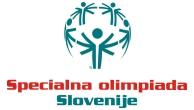 PRIJAVNICAza 19. regijske igre celjsko  - koroške regije19. 05. 2012                                                                  Žig:                                          Odgovorna oseba:EKIPA:Polni naslov:Davčna številka:Kontaktna oseba:Telefon / faks:E – pošta:Skupno število tekmovalcev:Moški:Ženske:Skupno število trenerjev/spremljevalcev: